    Первые победители игры «Предъявите читательский билет»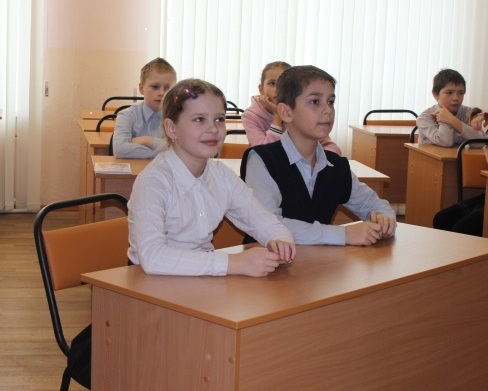             Гневашева Екатерина                           Смирнов Егор                                    